
Commercial Trucking Check List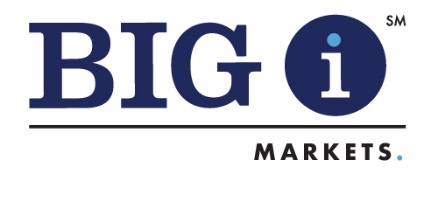 
 Effective Date Named Insured FEIN Owner Name (first and last) Owner Email Owner DOB Phone Number Insured Address Garaging Address (if different from insured address) How many Employees Year Business Started Detailed Business Description List of Drivers (male/female, married/single, DOB, DL #, DL State) Vehicle Information (year, make, model, type, use, radius of operation, vehicle value) Coverages requested and deductibles requested Does the insured have a DOT #?  If so, please provide Does the insured have current Business Auto coverage?  If so, please provide carrier, effective date and how many years with carrier, and loss runs Does the insured have current General Liability Insurance?  If so, dec page will be required Does the insured use or is required to use an ELD? Does this insured need any additional insureds or waivers of subrogation listed?  If so, will need the information. Are there any state or federal filings needed?  If so, which ones? If you are requesting Cargo Coverage, please give detailed description of what type of cargo is being hauled, and the coverage and deductible amounts requested. Questions? Contact Claire McCormack or Gwen Lombardi. 